Сельский Совет депутатов муниципального образования Казахского сельского поселенияТретья очередная сессия пятого  созыва Совета депутатовРЕШЕНИЕОт 15.12.2020 года.№3-1О   бюджете муниципального образования  «Казахское сельское поселение»на 2021 год и на плановый период 2022 и 2023 годов            Сельский Совет депутатов муниципального образования «Казахское сельское поселение» РЕШИЛ:Статья 1. Основные характеристики бюджета                                                         муниципального образования «Казахское сельское поселение» на 2021 год и на плановый период 2022 и 2023годов1. Утвердить основные характеристики бюджета муниципального образования «Казахское сельское поселение»  (далее - местный бюджет) на 2021 год:1) прогнозируемый общий объем доходов местного бюджета в сумме 7840,90 тыс. рублей; 2) общий объем расходов местного бюджета в сумме 7840,90 тыс. рублей;3) прогнозируемый дефицит местного бюджета в сумме 0 тыс. рублей.2. Утвердить основные характеристики местного бюджета на 2022 год и на 2023 год:1) общий объем доходов местного бюджета на 2022 год в сумме 4075,60 тыс. рублей и на 2023 год в сумме 4083,60 тыс. рублей;2) общий объем расходов местного бюджета на 2022 год в сумме 4075,60 тыс. рублей и на 2023 год в сумме 4083,60 тыс. рублей;3) прогнозируемый дефицит местного бюджета на 2022 год в сумме 0 тыс. рублей и на 2023 год в сумме 0 тыс. рублей;4) общий объем условно утверждаемых расходов местного бюджета на 2022 год  в сумме 96,51 тыс. рублей и на 2023 год в сумме 193,07 тыс. рублей.Статья 2. Отдельные показатели местного бюджета на  2021 год и на плановый период 2022 и 2023 годов1. Утвердить отдельные показатели местного бюджета на  2021 год:1) общий объем доходов местного бюджета без учета безвозмездных поступлений в сумме 390 тыс. рублей;2) объем межбюджетных трансфертов, получаемых из других бюджетов  бюджетной системы Российской Федерации, в сумме 7450,90 тыс. рублей;3) объем безвозмездных поступлений в местный бюджет в сумме 7450,90  тыс. рублей;4) верхний предел муниципального внутреннего долга муниципального образования «Казахское сельское поселение» на 1 января 2022 года в сумме 0 тыс. рублей, верхний предел муниципального внутреннего долга муниципального образования «Казахское сельское поселение» по муниципальным гарантиям муниципального образования «Казахское сельское поселение» на 1 января 2022 года в сумме 0 тыс. рублей, предельный объем муниципального внутреннего долга муниципального образования «Казахское сельское поселение» в 2021 году в сумме 0 тыс. рублей;2. Утвердить отдельные показатели местного бюджета на 2022 год и на 2023 год:1) общий объем доходов местного бюджета на 2022 год без учета безвозмездных поступлений в сумме 391,00 тыс. рублей и на 2023 год в сумме 392,00 тыс. рублей;2) объем межбюджетных трансфертов, получаемых из других бюджетов  бюджетной системы Российской Федерации, на 2022 год в сумме 3684,60 тыс. рублей и на 2023 год в сумме 3691,60 тыс. рублей;3) объем безвозмездных поступлений в местный бюджет на 2022 год в сумме 3684,60 тыс. рублей и на 2023 год в сумме 3691,60 тыс. рублей;4) верхний предел муниципального внутреннего долга муниципального образования «Казахское сельское поселение» на 1 января 2023 года в сумме 0 тыс. рублей и на 1 января   2024 года в сумме 0 тыс. рублей, верхний предел муниципального внутреннего долга муниципального образования «Казахское сельское поселение» по муниципальным гарантиям муниципального образования «Казахское сельское поселение» на 1 января 2023 года  в сумме 0 тыс. рублей и на 1 января 2024 года в сумме 0 тыс. рублей, предельный объем муниципального внутреннего долга муниципального образования «Казахское сельское поселение» в 2022 году в сумме  0 тыс. рублей, в 2023 году в сумме 0 тыс. рублей.Статья 3. Главные администраторы доходов местного бюджета и главные администраторы источников финансирования дефицита местного бюджета1. Утвердить перечень главных администраторов доходов местного бюджета согласно приложению 1 к настоящему Решению.2. Утвердить перечень главных администраторов источников финансирования дефицита местного бюджета согласно приложению 3 к настоящему Решению.Статья 4. Нормативы распределения доходов1. Установить, что в 2021 году применяются следующие нормативы распределения доходов между местным бюджетом и бюджетами сельских поселений:        1) по федеральным налогам и сборам, региональным налогам, местным налогам и сборам, предусмотренным специальными налоговыми режимами, и неналоговым доходам - нормативы отчислений, установленные Бюджетным кодексом Российской Федерации, Законом Республики Алтай «О республиканском бюджете Республики Алтай на 2021 год и на плановый период 2022 и 2023 годов», Решением Совета депутатов муниципального образования «Кош-Агачский район» «О бюджете муниципального образования «Кош-Агачский район» на 2021 год и на плановый период 2022-2023 годов». Статья 5. Основные источники доходов местного бюджетаУтвердить в местном бюджете на 2021 год поступления доходов по основным источникам в объеме согласно приложению № 4 к настоящему Решению.Утвердить в местном бюджете на 2022 и 2023 годы поступления доходов по основным источникам в объеме согласно приложению 5 к настоящему Решению.Статья 6. Бюджетные ассигнования местного бюджета на 2021 год и на плановый период 2022 и 2023 годов1.  Утвердить  распределение бюджетных ассигнований местного бюджета по разделам, подразделам классификации расходов бюджетов Российской Федерации:1) на 2021 год  согласно приложению 6 к настоящему Решению;2) на плановый период 2022 и 2023 годов согласно приложению 7 к настоящему Решению.2. Утвердить  ведомственную структуру расходов местного бюджета:1) на 2021 год  согласно приложению 8 к настоящему Решению;2) на плановый период 2022 и 2023 годов согласно приложению 9 к настоящему Решению.3. Утвердить распределение бюджетных ассигнований по разделам, подразделам, целевым  статьям (муниципальным программам и не программным направлениям деятельности), группам (группам и подгруппам) видов расходов классификации расходов местного бюджета:1) на 2021 год  согласно приложению 10 к настоящему Решению;2) на плановый период 2022и 2023 годов согласно приложению 11 к настоящему Решению.Статья 7. Бюджетные ассигнования на реализацию муниципальных программ на 2021 год и на плановый период 2022 и 2023 годовУтвердить распределение бюджетных ассигнований на реализациюмуниципальных программ:на 2021 год согласно приложению 12 к настоящему Решению;на плановый период 2022 и 2023 годов согласно приложению 13 кнастоящему Решению;	Статья 8. Особенности исполнения местного бюджета  в 2021 году1. В целях финансового обеспечения расходных обязательств муниципального образования «Казахское сельское поселение» предусмотреть на 2021 год средства Резервного фонда Администрации муниципального образования «Казахское сельское поселение» в сумме 9,0 тыс. рублей, на 2022 год – 9,0 тыс. рублей, на 2023 год – 9,0 тыс. рублей. 2. Установить, что заключение и оплата муниципальными учреждениями и органами местного самоуправления муниципального образования договоров и муниципальных контрактов, исполнение которых осуществляется за счет средств местного бюджета, производятся в пределах утвержденных им лимитов бюджетных обязательств.Обязательства, вытекающие из договоров, исполнение которых осуществляется за счет средств местного бюджета, принятые муниципальными учреждениями и органами местного самоуправления муниципального образования сверх утвержденных им лимитов бюджетных обязательств, не подлежат оплате за счет средств местного бюджета.3.Органы местного самоуправления муниципального образования «Кош-Агачский район» не вправе принимать решения, приводящие к увеличению численности муниципальных служащих и работников муниципальных учреждений, а также расходов на содержание бюджетной сферы, за исключением численности муниципальных служащих и работников муниципальных учреждений, необходимой для реализации переданных государственных полномочий Российской Федерации и Республики Алтай.	4. Установить, что неиспользованные по состоянию на 1 января 2021 года межбюджетные трансфертные, полученные в форме субсидий, субвенций и иных межбюджетных трансфертов, имеющих целевое назначение, за исключением межбюджетных трансфертов, источником финансового обеспечения которых являются бюджетные ассигнования резервного фонда Президента Российской Федерации, подлежат возврату в доход бюджета, из которого они были ранее предоставлены в течение первых 15 рабочих дней текущего финансового года.	5. Нормативные правовые акты муниципального образования «Казахское сельское поселение», не обеспеченные источниками финансирования в местном бюджете на 2021 год, не подлежат исполнению в 2021году.6.   Настоящее Решение вступает в силу с 1 января 2021 года.7. Настоящее Решение подлежит официальному опубликованию не позднее 10 дней после его подписания. 8. В целях реализации настоящего Решения принять в двухмесячный срок со дня вступления его в законную силу соответствующие нормативные правовые акты муниципального образования «Казахское сельское поселение». МУНИЦИПАЛЬНОЕ ОБРАЗОВАНИЕКАЗАХСКОЕ СЕЛЬСКОЕ ПОСЕЛЕНИЕКОШ – АГАЧСКОГО РАЙОНАРЕСПУБЛИКИ АЛТАЙ           649785 с. Жана-Аулул. Абая, 9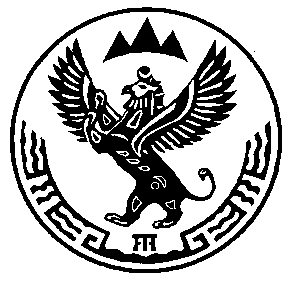 МУНИЦИПАЛ ТÖЗÖЛМÖКАЗАХСКОЕ СЕЛЬСКОЕ ПОСЕЛЕНИЕКОШ – АГАЧСКОГО РАЙОНААЛТАЙ РЕСПУБЛИКА649785 Жана-Аул  j.Абая  ором, 9Глава Казахского сельского поселения Кош-Агачского района Республики АлтайТ.О.Муктасыров